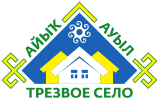 27 сентября 2019 года.В жизни современного общества особо остро стали проблемы, связанные с табакокурением, наркоманией и алкоголем. Особенно большое распространение эти вредные привычки получили в среде молодёжи. Вредные привычки оказывают негативное влияние на жизнь общества в целом, а также на жизнь и деятельность личности в отдельности. В связи, с чем сельским поселением Сикиязский сельсовет было принято решение принять участие в республиканском конкурсе «Трезвое село 2019 года».Прошло первое заседание членов оргкомитета, на котором глава сельского поселения Т.А. Пестерева довела до сведения присутствующих «Положение о проведении республиканского конкурса», его критериях и ознакомила с планом мероприятий по борьбе с алкоголизмом и пропаганде здорового образа жизни в рамках данного конкурса на территории сельского поселения.На следующее заседание оргкомитета руководители учреждений образования, здравохранения (ФАП) и культуры должны представить планы мероприятий по данному направлению. 